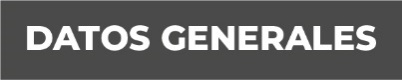 Nombre César Javier Lucho MoranGrado de Escolaridad Licenciatura en DerechoCédula Profesional (Licenciatura) 4060830Teléfono de Oficina 228-8-41-61-70. Ext. 3028Correo ElectrónicoFormación Académica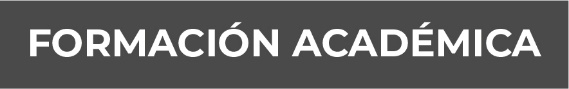 Año 2017-2019Maestría en Constitucional-Penal (Título en trámite)Centro Veracruzano de Investigación y Posgrado (Cevip)Año 2011-2013Maestría en Derecho Electoral (Cédula en trámite)Universidad de Xalapa (UX)1996-2000Licenciatura en DerechoUniversidad VeracruzanaTrayectoria Profesional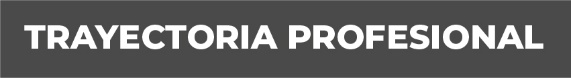 Agosto 2017- Enero 2019Jefe de Departamento de Capacitación, Supervisión y Evaluación de Defensores en el Instituto Veracruzano de la Defensoría PúblicaFebrero 2014- Julio 2017Actuario en el Tribunal del Poder Judicial del Estado de VeracruzFebrero 2008- Septiembre 2013Asesor de Consejero en el IEV C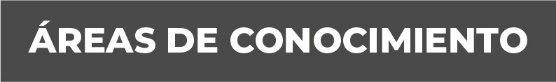 Derecho Electoral, Constitucional, Penal, Administrativo